Пожалуйста, не забудьте - все ДЗ (видео и аудио) должны быть отправлены на почту novgorodova.distant.solf@mail.ru, не позднее среды каждой недели (иное будет оговариваться особо).Письменных заданий здесь немного. В основном — устные.1. Обращение септаккордовПовторить:Септаккорд — аккорд из 4-х звуков, расположенных по терциям.Обращение — это перенос нижнего звука на октаву вверх или верхнего на октаву вниз.Выучить названия обращений септаккордов:- квинтсекстаккорд (обозначается цифрами 65),- терцквартаккорд (43),- секундаккорд (2)2. Повторить правила обращения интервалов. 1<>8                    м<>б2<>7                    ум<>ув3<>6                     ч <>ч4<>5Построить письменно 5 интервалов и сделать их обращения:б6 от Соль, м3 от Фа, ув4 от Ля, м2 от Си, м7 от До. Фото задания — на почту3. Построить письменно Ув53 (б3+б3) и Ум53 (м3+м3) от Соль. Сделать их обращения (Ув53 > Ув6 > Ув64, Ум53 > Ум6 > Ум64); записать септаккорд от Соль и сделать его обращения - обозначить их только цифрами (без букв).Фото задания — на почту4. Играть от белых клавиш и по белым клавишам трезвучия с обращениями, септаккорды с обращениями (обязательно проговаривать вслух названия основных видов аккордов и их обращений):Трезвучие - секстаккорд- квартсекстаккорд;Септаккорд - квинсекстаккорд - терцквартаккорд - секундаккорд.5. Играть от одного и того же звука (каждой белой клавиши) по белым клавишам аккорды, в соответствии с их интервальным строением: трезвучие (3+3), секстаккорд (3+4), квартсекстаккорд (4+3), септаккорд (3+3+3).  6. Продолжить работу над № 438, у кого оценка не 5 (5-) и не 4 (4-) или совсем НЕ поставлена оценка в моем обратном письме - нужно прислать видео - пение мелодии нотами + дирижирование + ритм. Мелодия предварительно должна быть ПРОУЧЕНА отдельно ПО ФРАЗАМ (см. мое видео в группе WA). На этой неделе выставляем всем оценки за № 438. 7. Начать работать таким же образом с № 445. Видео исполнения номера в 2-х вариантах: метроритм со счетом вслух и пение с дирижированием и ритмом прислать, после вашей тщательной интонационной работы, до СЛЕДУЮЩЕЙ среды15.04. А письменное задание к № 445 - найти, определить и подписать простым карандашом в учебнике движение в мелодии по звукам аккордов - фото задания прислать до среды на ЭТОЙ неделе8. Послушать и записать нотами (диктант) мелодию из аудиофайла (фото записанного диктанта выслать до среды на этой неделе). Проучить отдельно ритмическое сопровождение, но пока не соединять диктант и ритм.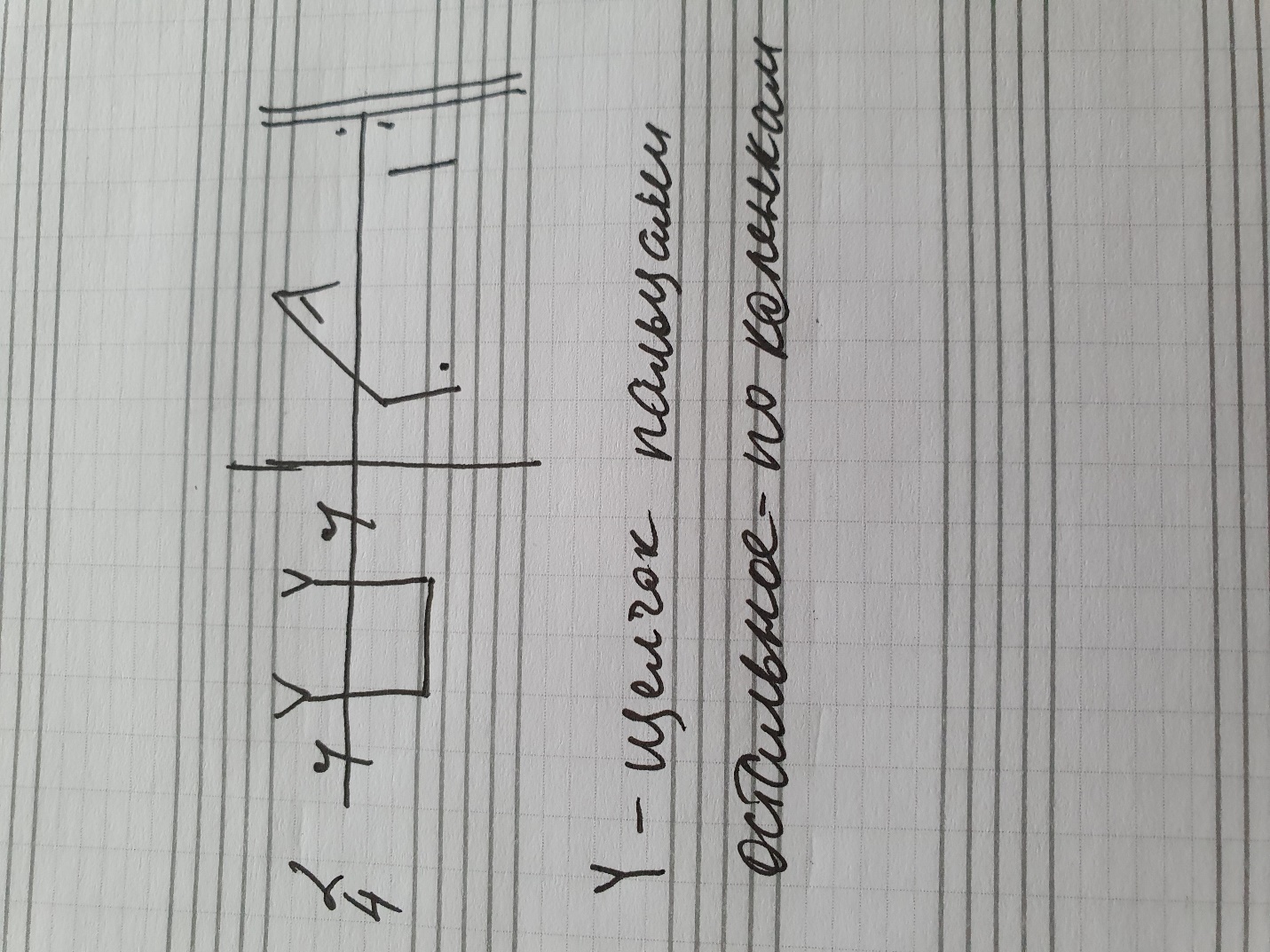 